Rafał Niburski						  Szczecin, 09.03.2018 r.radny Rady MiastaZapytanieW ostatnich latach w Szczecinie powstały nowe placów zabaw dla dzieci, modernizowane są również wcześniej istniejące, poprzez wymianę i uzupełnienie urządzeń. Wszystkie cieszą się sporym powodzeniem wśród najmłodszych szczecinian.W okresie letnim, największą atrakcją dla dzieci jest możliwość zabawy w wodzie. Proponuję więc utworzenie w jednym ze szczecińskich parków wodnego placu zabaw.Wodny plac zabaw  to przestrzeń z kolorowymi urządzeniami wyrzucającymi wodę w przeróżny sposób z dyszami, tryskaczami i fontannami, w której dzieci mogą bezpiecznie się bawić mocząc i chlapiąc. Poziom wody utrzymywany jest taki, aby nie był potrzebny ratownik, ale żeby dzieci miały miejsce do rekreacji.Koszt budowy takiego obiektu to ok. 1,5 mln zł (na przykładzie Katowic), łącznie z elementami małej architektury: ławkami i siedziskami oraz stojakami dla rowerów, a także zapleczem sanitarnym z natryskiem.Szczecińskie kąpieliska w sezonie cieszą się ogromna popularnością, więc myślę, że z równie wielkim zainteresowaniem spotkałby się wodny plac zabaw.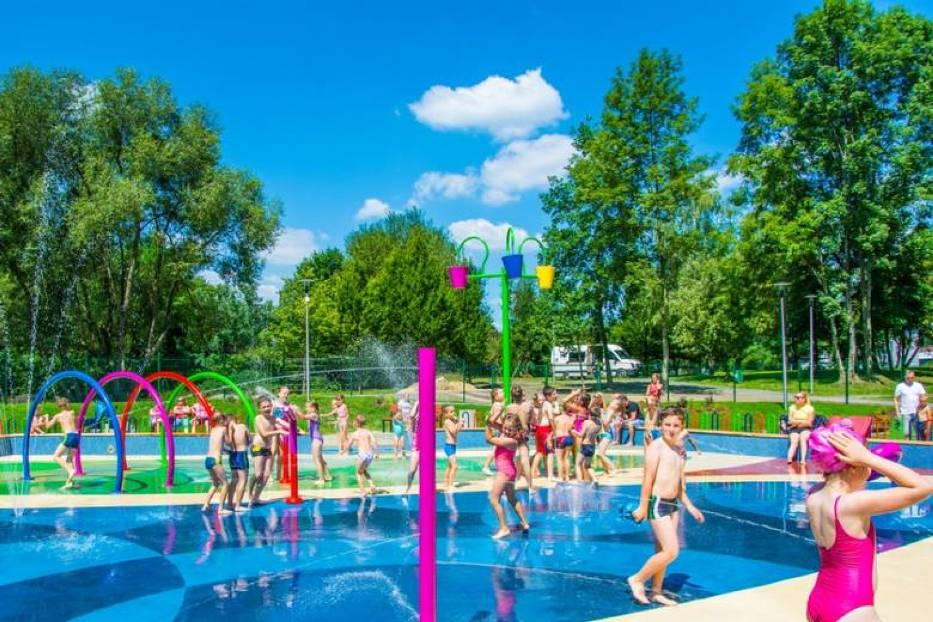 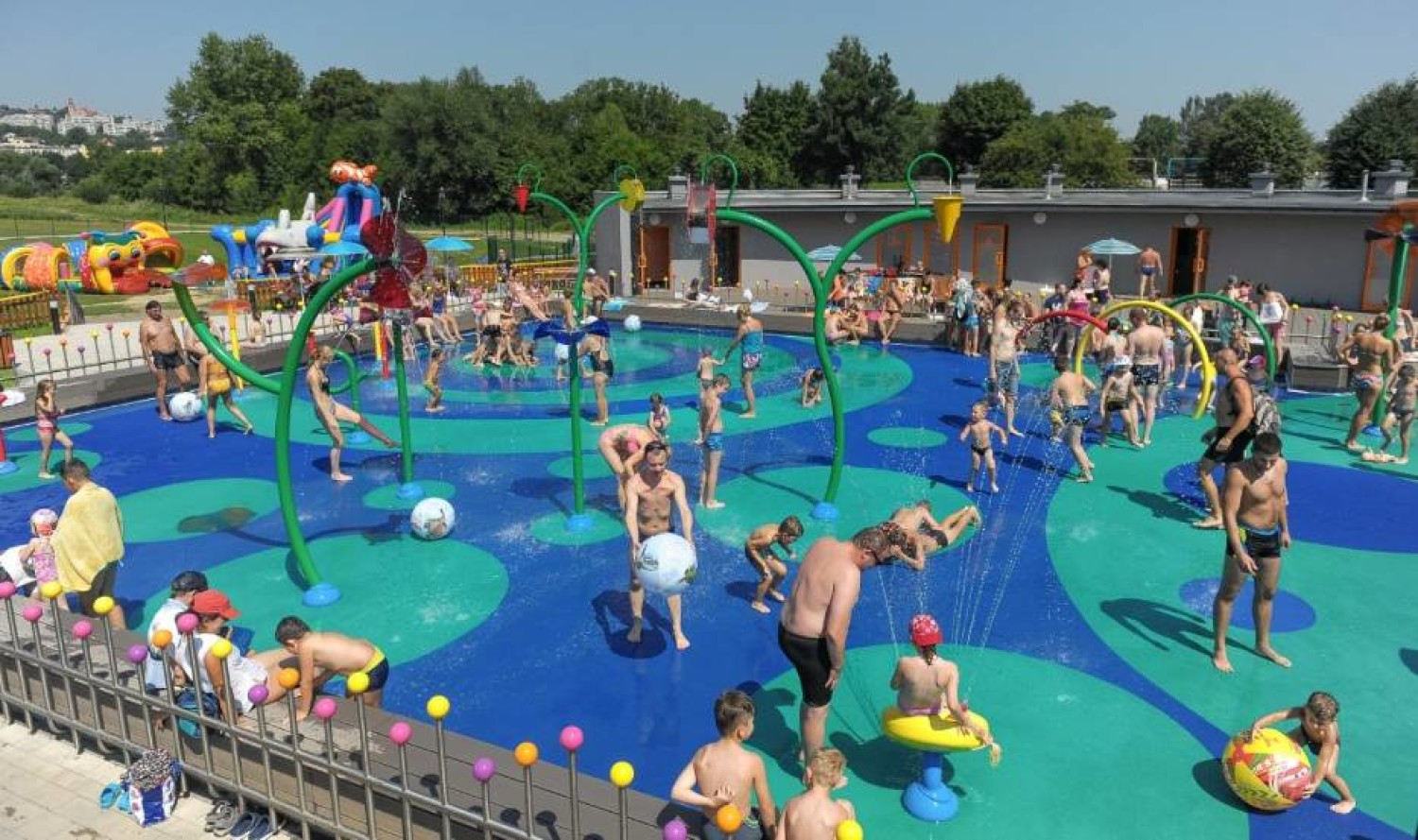 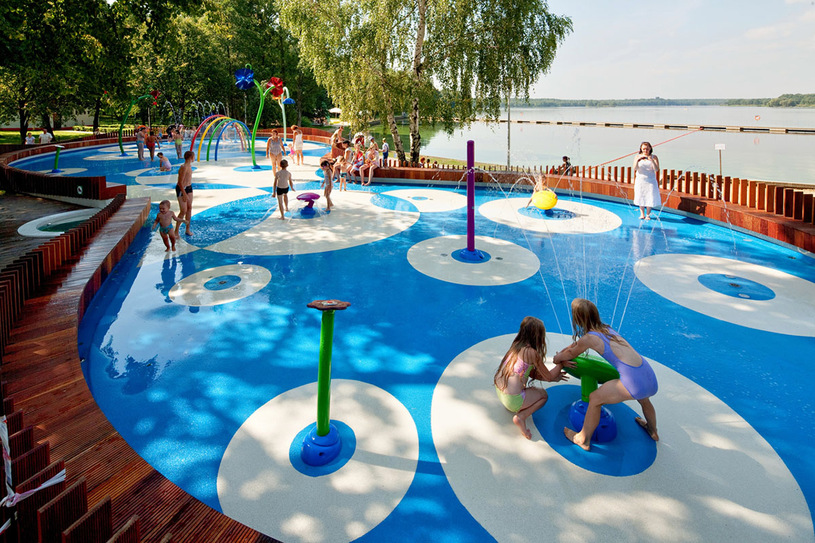 